3 класс 5 летнее обучение.Тема урока: Обращения интервалов.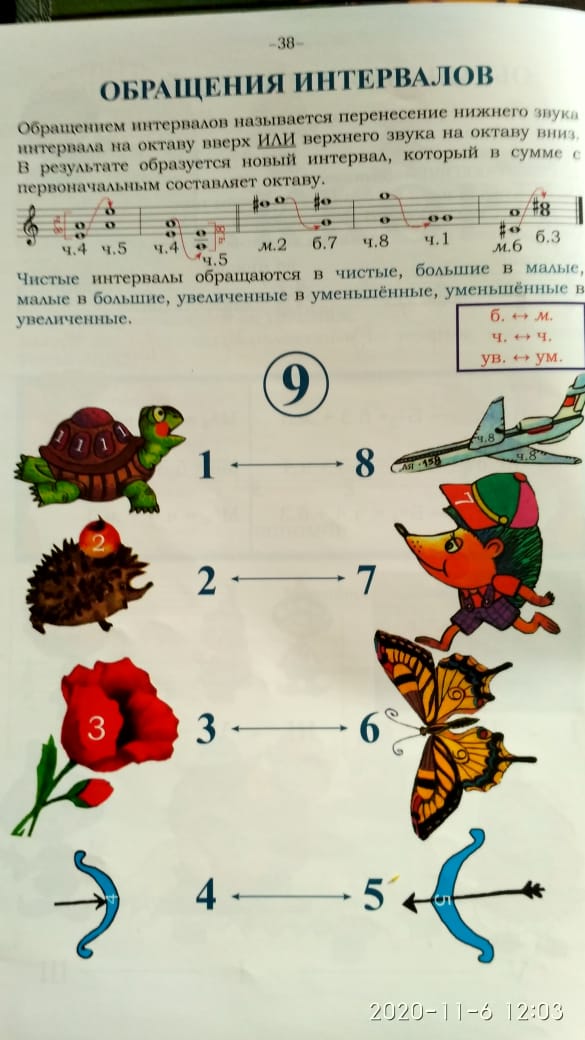 Задание:1. Переписать эту тему в тетрадь2. Выучить правило.3. Построить интервалы и сделать обращения: от «ми» ↑ 3 б; от «си» ↓ 5 ч; от «до» ↑ 7 м; от «ля» ↓ 6м.4. Петь № 300, 301 с дирижированием.Письменное задание присылать на адрес podgornova.gv@mail.ru Обязательно следите за последующими заданиями и выполняйте их.Желаю вам успехов!